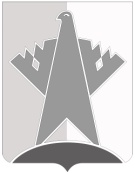 ПРЕДСЕДАТЕЛЬ ДУМЫ СУРГУТСКОГО РАЙОНАХАНТЫ-МАНСИЙСКОГО АВТОНОМНОГО ОКРУГА – ЮГРЫПОСТАНОВЛЕНИЕ17 января 2023 года								                                      № 1                                                                               г. Сургут	В соответствии с решениями Думы Сургутского района от 23 декабря                                2022 года № 419 «О плане работы Думы Сургутского района на I полугодие 2023 года», от 30 июня 2022 года № 303-нпа «Об утверждении Положения о порядке внесения проектов решений Думы Сургутского района, перечне и формах прилагаемых к ним документов»: 1. Провести 17 февраля 2023 года очередное тринадцатое заседание Думы Сургутского района в 1100 часов, совместные заседания депутатских комиссий 15 февраля 2023 года в 1100 часов. Место проведения заседаний: г. Сургут, 
ул. Энгельса, д. 10, каб. 219.2. Включить в проект повестки дня заседания Думы Сургутского района следующие вопросы:  1) о проекте решения Думы Сургутского района «Об утверждении отчёта главы Сургутского района о результатах своей деятельности, деятельности администрации Сургутского района, в том числе о решении поставленных Думой Сургутского района вопросов, за 2022 год».Докладчик: Трубецкой Андрей Александрович – глава Сургутского района;2) о проекте решения Думы Сургутского района «Об утверждении отчёта о результатах приватизации муниципального имущества за 2022 год».Докладчик: Маркова Юлия Витальевна – заместитель главы Сургутского района;3) о проекте решения Думы Сургутского района «Об утверждении условий приватизации муниципального имущества».Докладчик: Маркова Юлия Витальевна – заместитель главы Сургутского района;4) о проекте решения Думы Сургутского района «О внесении изменений в решение Думы Сургутского района от 01 декабря 2009 года № 528 «Об утверждении Порядка определения размера арендной платы за земельные участки, находящиеся в муниципальной собственности Сургутского муниципального района Ханты-Мансийского автономного округа – Югры и предоставленные в аренду без проведения торгов».Докладчик: Маркова Юлия Витальевна – заместитель главы Сургутского района;5) о проекте решения Думы Сургутского района «О внесении изменений в решение Думы Сургутского района от 14 сентября 2021 года № 1187-нпа «Об утверждении Положения о муниципальном земельном контроле».Докладчик: Маркова Юлия Витальевна – заместитель главы Сургутского района;6) о проекте решения Думы Сургутского района «О списании муниципального имущества».Докладчик: Маркова Юлия Витальевна – заместитель главы Сургутского района;7) о проекте решения Думы Сургутского района «О внесении изменения в решение Думы Сургутского района от 23 сентября 2015 года № 752 «Об утверждении Положения о департаменте управления муниципальным имуществом и жилищной политики администрации Сургутского района».Докладчик: Маркова Юлия Витальевна – заместитель главы Сургутского района;8) о проекте решения Думы Сургутского района «О внесении изменений в решение Думы Сургутского района от 23 сентября 2015 года № 750-нпа «Об утверждении Порядка управления и распоряжения жилищным фондом, находящимся в собственности Сургутского района».Докладчик: Маркова Юлия Витальевна – заместитель главы Сургутского района.9) о проекте решения Думы Сургутского района «О признании утратившим силу решения Думы Сургутского района от 24 декабря 2013 года № 459 «Об утверждении Положения о размере денежного содержания лиц, замещающих муниципальные должности на постоянной основе, и порядке его осуществления».Докладчик: Нигматуллин Максим Эдуардович – заместитель главы Сургутского района;10) о проекте решения Думы Сургутского района «Об утверждении Положения о размере денежного содержания лиц, замещающих муниципальные должности на постоянной основе, и порядке его осуществления».Докладчик: Нигматуллин Максим Эдуардович – заместитель главы Сургутского района;11) о проекте решения Думы Сургутского района «О внесении изменений в решение Думы Сургутского района от 29 сентября 2010 года № 655 «Об утверждении порядка и условий предоставления дополнительных гарантий муниципальным служащим Сургутского района».Докладчик: Нигматуллин Максим Эдуардович – заместитель главы Сургутского района;12) о проекте решения Думы Сургутского района «О внесении изменений в решение Думы Сургутского района от 18 мая 2015 года № 656 «Об утверждении порядка и условий предоставления гарантий работникам, не отнесённым к должностям муниципальной службы и осуществляющим техническое обеспечение деятельности органов местного самоуправления Сургутского района».Докладчик: Нигматуллин Максим Эдуардович – заместитель главы Сургутского района;13) о проекте решения Думы Сургутского района «О внесении изменений в решение Думы Сургутского района от 24 декабря 2010 года № 706 «Об утверждении структуры администрации Сургутского района».Докладчик: Марценковский Руслан Федорович – первый заместитель главы Сургутского района;14) о проекте решения Думы Сургутского района «Об утверждении Положения о порядке реализации правотворческой инициативы граждан на территории Сургутского района».Докладчик: Марценковский Руслан Федорович – первый заместитель главы Сургутского района;15) о проекте решения Думы Сургутского района «О внесении изменений в решение Думы Сургутского района от 06 апреля 2017 года № 120-нпа «Об утверждении Порядка назначения, перерасчёта и выплаты пенсии за выслугу лет лицам, замещавшим муниципальные должности на постоянной основе».Докладчик: Марценковский Руслан Федорович – первый заместитель главы Сургутского района;16) о проекте решения Думы Сургутского района «О внесении изменений в решение Думы Сургутского района от 27 апреля 2010 года № 594 «Об утверждении Порядка назначения, перерасчёта и выплаты пенсии за выслугу лет лицам, замещавшим должности муниципальной службы в органах местного самоуправления Сургутского района».Докладчик: Марценковский Руслан Федорович – первый заместитель главы Сургутского района;17) о проекте решения Думы Сургутского района «О внесении изменений в решение Думы Сургутского района от 25 марта 2014 года № 492-нпа «Об утверждении Положения о размерах, условиях и порядке компенсации расходов на оплату стоимости проезда и провоза багажа к месту использования отпуска и обратно, компенсации расходов, связанных с переездом, лицам, работающим в органах местного самоуправления Сургутского района, муниципальных учрежде-ниях Сургутского района».Докладчик: Марценковский Руслан Федорович – первый заместитель главы Сургутского района;18) о проекте решения Думы Сургутского района «О внесении изменений в решение Думы Сургутского района от 24 июня 2015 года № 700 «Об утверждении Положения о департаменте образования и молодёжной политики администрации Сургутского района».Докладчик: Османкина Татьяна Николаевна – заместитель главы Сургутского района.3. Рекомендовать лицам, указанным в части 2 настоящего постановления, обеспечить представление в Думу Сургутского района посредством системы электронного документооборота соответствующих документов по вносимым вопросам (с учётом согласования председателя Думы Сургутского района) не позднее 01 февраля 2023 года.И.п. председателя Думы Сургутского района                                                                                Д.Н. ПлотниковО созыве очередного тринадцатого заседания Думы Сургутского района